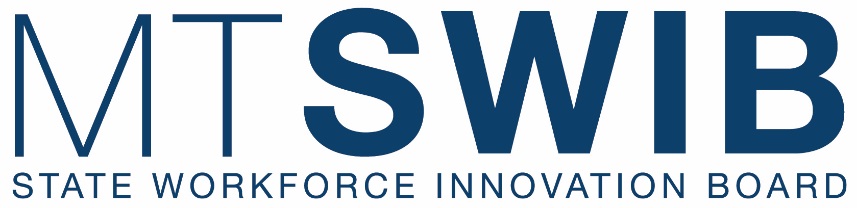 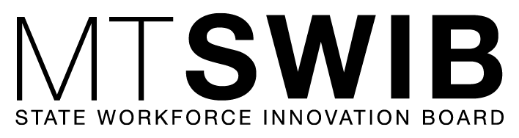 Full Board Quarterly MeetingMay 22, 2024University of Montana
Todd Building Room 203Missoula, MTRemote Link: Zoom______________________________________________________________________________AGENDA(Times and Items are Subject to Change)	7:30 a.m.	PRE-MEETING CONTINENTAL BREAKFAST8:00 a.m.	CALL TO ORDER			           		        	        	        	      CHAIR HOPFAUF		ROLL CALL					    	   JENNIFER OWEN AND CHAIR HOPFAUF		AGENDA									      CHAIR HOPFAUFReview and Action of Meeting Agenda(Action Item: Approve/Deny/Table)		LAST MEETING MINUTES						 	      CHAIR HOPFAUFReview and Action of January Minutes(Action Item: Approve/Deny/Table)8:10 a.m.	MISSOULA ECONOMIC PARTNERSHIP				                  CHAIR HOPFAUFDiscussion of projects and opportunities9:00 a.m. 	MT DLI COMMISSIONER VISION 				           COMMISSIONER SWANSON9:10 a.m.	WIOA FUNDING ALLOCATIONS						        BARB WAGNERAction Item: Approve/Deny/TablePublic Comment Prior to Vote9:20 a.m.	BREAK 9:30 a.m.	HEADWATERS TECHHUB ACTION PLAN					      CHAIR HOPFAUFRemarks from Commerce Director Paul GreenReview of SummitDevelop Action Items & Next StepsAction Item: Approve/Deny/TablePublic Comment Prior to Vote10:30 a.m.	SWIB GOALS AND PRIORITIES						      JENNIFER OWENGovernor’s SkillUp Montana Initiative (Dylan Klapmeier)Develop Action Items & Next StepsAction Item: Approve/Deny/TablePublic Comment Prior to Vote11:30 a.m.	LUNCH12:15 p.m. 	DEPART FOR TOUR OF MISSOULA PRE-RELEASE CENTER(Closed to the Public)12:30 p.m.	OFFENDER REENTRY INITIATIVES				     	DIRECTOR BRIAN GOOTKIN2:00 p.m.	RETURN TO UM CAMPUS2:15 p.m.	YOUTH PROGRAMS DISCUSSION				     				    3:20 p.m.	SWIB CHAIR CLOSING REMARKS						      CHAIR HOPFAUF3:25 p.m.	PUBLIC COMMENT ON NON-AGENDA ITEMS 3:30 p.m. 	ADJOURNMENT								      CHAIR HOPFAUF